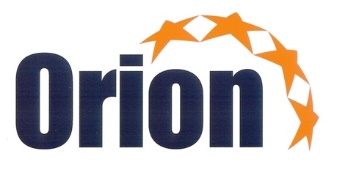 Notulen Algemene Ledenvergadering SV Orion d.d. 8 juli 2015Plaats: Clubhuis SV OrionAanvangstijd: 19.30 uurAanwezig:	Tijs Tummers (voorzitter), Marnix Vink (penningmeester), John van Meer (secretaris), John Brits (lid HB), Roel Geukemeijer (lid HB), Quincy Elvira (lid HB)en Koen Nicolasen (lid HB).	(Zie verder presentielijst)Afwezig met kennisgeving: Ad Frik, Michiel Kompier.Ad 1. Opening en vaststellen agendaOm 19.39 uur opent de voorzitter de vergadering. Na het tellen van de stemgerechtigde leden concludeert hij dat er onvoldoende aanwezigen zijn voor het nemen van “rechtsgeldige” besluiten. Direct daarop sluit hij deze vergadering en deelt mee dat om 19.45 een tweede vergadering wordt geopend die wel bevoegd is besluiten te nemen. (zie artikel 6 Huishoudelijk Reglement).Om 19.46 uur opent de voorzitter de tweede vergadering met de constatering dat er 40 stemgerechtigde leden (inclusief bestuur) aanwezig zijn. Hij heet de leden, en in het bijzonder de leden van verdienste, de erevoorzitter Ap Kunkels en de bestuursleden van de Stichting B&EO, welkom. Nadat hij de vergadering heeft gevraagd of zij akkoord kan gaan met de agenda en of zij nog agendapunten in wil brengen, wordt de agenda vastgesteld. Ron Reinink informeert naar het tussentijds toegetreden bestuurslid, Koen Nicolasen. Voorzitter Tijs Tummers geeft aan dat daar op de agenda ook een moment voor vrijgemaakt zal worden.Ad 2. Naar aanleiding van de vastgestelde notulen van de Jaarvergadering van 28 november 2014Op grond van een publicatie op de Orionsite en de mogelijkheid binnen de gestelde termijn daarop te reageren was de tekst al eerder goedgekeurd. De notulen van onderhavige vergadering zullen eveneens op de Orionsite gepubliceerd worden. De leden hebben na publicatie 14 dagen de tijd om hierop te reageren. Nadat die termijn is verstreken, worden de notulen vastgesteld.Henk v.d. Broek informeert naar de gang van zaken m.b.t. hetgeen hij ingebracht heeft op de rondvraag: “het hijsen van de vlag van Orion”.De Vrienden van Orion, bij monde van Harrie van Ooijen, en de Sponsorcommissie, bij monde van Hans Stapel, zullen zich nogmaals buigen over de mogelijkheid tot het plaatsen van meer vlaggenmasten. 2. a. Ingelast agendapunt: toegetreden en aftredende bestuursleden.John Brits geeft aan dat hij met ingang van de aankomende Jaarvergadering in november zal aftreden als lid van het Hoofdbestuur. John heeft al tientallen jaren vele functies bekleed voor Orion. Laatstelijk was hij lid van het Hoofdbestuur vanuit zijn functie als voorzitter van de Jeugdcommissie. Sinds ruim een jaar is hij daar geen voorzitter meer, maar Tijs Tummers had hem toch verzocht om deel uit te blijven maken van het hoofdbestuur, gezien de enorme ervaring en kennis van de club die hij meebrengt. Bewaker van de clubcultuur.Dit laatste vindt John Brits nog steeds heel belangrijk, maar daarvoor hoeft hij geen zitting te hebben in het Hoofdbestuur. Wel blijft hij actief voor de Jeugdcommissie en voor de wedstrijdcoördinatie op zaterdag.Een actiepunt wil hij nog wel noemen: hij is nu A/B coördinator en het is nodig dat dat gescheiden wordt, gezien het grote aantal teams.Tijs Tummers dankt John voor zijn toelichting en het vele werk dat hij nog steeds verricht, en geeft aan dat op een later moment het Hoofdbestuur op passende wijze afscheid van hem zal nemen.Roel Geukemeijer geeft eveneens aan dat hij per november geen deel meer uit zal maken van het Hoofdbestuur. Zulks om persoonlijke redenen. Een jaar geleden is hij tot het bestuur toegetreden in zijn hoedanigheid als voorzitter van de Jeugdcommissie. Ook deze functie zal hij neerleggen, wel blijft hij de bijbehorende werkzaamheden vervullen tot er een opvolger is. Dit is tevens een oproep aan de leden om zich aan te melden voor deze functie.Toegetreden tot het bestuur is Koen Nicolasen. Hij is, mede op instigatie van Ron Reinink met zijn team overgekomen van Union en vindt Orion een fantastische club. Vanaf de eerste dag hebben meerdere spelers uit zijn team ook vrijwilligerstaken op zich genomen. Een voorbeeld daarvan zullen we later vanavond zien: een promotiefilmpje voor Orion, gesponsord door het team. Het is de bedoeling dat dit filmpje als opening op de website komt.Gezien zijn kennis en ervaring, met name op it-gebied, is hij gevraagd deel uit te gaan maken van het Hoofdbestuur. De officiële vaststelling van zijn bestuurslidmaatschap zal ook in de Jaarvergadering van november plaatsvinden. Ad  3. VoetbalzakenTijs Tummers introduceert dit agendapunt. Er is veel gebeurd afgelopen seizoen, er is ook veel te vieren: kampioenschap van de A1 en promotie van het 1e team naar de 1e klasse via de nacompetitie. Natuurlijk zijn er ook verdrietige gebeurtenissen geweest, met name memoreert hij het overlijden van terreinmeester Piet Teunissen dat door hele vereniging als een schok is ervaren.Voor het inhoudelijke deel geeft hij het woord aan Quincy Elvira.Quincy Elvira opent zijn verhaal met de beelden van de kampioensviering van de A1 en van het 1e team, toen duidelijk werd dat de promotie een feit was.De stand van zaken bespreekt hij aan de hand van een Power-Point-presentatie. Daarin geeft hij aan wat er bereikt is m.b.t. het beleidsplan 2012 – 2015 en wat de doelstellingen zijn voor de komende 2 ½  jaar.Bereikt:Werken volgens het Engelse model, een jonge trainer met een ervaren manager, waarbij een speciaal woord van dank uitgaat naar Hans Loen, die als ervaren manager veel tijd onbezoldigd in training, coaching en begeleiding van de selectie gestoken heeft, en dit ook zal blijven doen.Gebruiken van videoanalyse van de wedstrijdenProfessionaliseren van het trainerscorps: 6 mensen hebben hun TC3 diploma behaald, 1 persoon diploma keeperstraining.Structureel overleg van de jeugdselectietrainers: Maarten van Helvoirt (hoofd Jeugdopleiding) en Alfons Goossens (technisch coördinator pupillen).Structureel overleg van de staf van de “driehoek”. 1e team, 2e team en de A 1. Dit bevordert de doorstroming naar de selectie en het 1e elftal.Beter contact met de niet-selectietrainers. Jos Roemer is hier de contactpersoon. Voorbeeld hiervan was de workshop Train de Trainers in november.Zichtbaarheid op de website, m.n. door het menublokje Jeugd selectievoetbalIngebruikname spelersvolgsysteem. De Technische commissie is erg tevreden met Talento.Doorschuiven spelers over de hele linie, lef tonen Het mooiste voorbeeld is het selecteren en laten spelen van Robin Rafael in het 1e team; op de leeftijd van 15 jaar.Doelen voor de komende 2 1/2/ jaar:Keepersplan. Ontwikkelen van de keeperstraining, waarvoor nu ook Tom Hafkenscheid is aangetrokken.ScoutingBudget. O. m. voor het kunnen aanbieden van clinics voor trainers.Ad 4. FinanciënAlvorens de onderwerpen Contributie 2015 - 2016 en Begroting 2015 – 2016 aan de orde te stellen wil Marnix Vink de kascommissie in de gelegenheid stellen om haar goedkeuring te geven aan het financieel jaarverslag 2013 – 2014. In de Jaarvergadering van november 2014 heeft e.e.a. niet kunnen plaatsvinden.De kascommissie, bestaande uit Gerrit Spronk en Hartger Wassink, geeft bij monde van Hartger Wassink een korte verklaring. Zij hebben hun verantwoordelijke taak serieus genomen. Zij hebben de stukken bekeken en gesprekken gevoerd met de dienstdoende penningmeester. Zij zijn van mening dat de presentatie van een en ander zorgvuldig en waarheidsgetrouw is, en stellen de vergadering voor de betreffende penningmeester, Rob d’Hooghe, te dechargeren van het gevoerde beleid. De vergadering stemt met applaus hiermee in.Alvorens in te gaan op de bedragen van de voorgestelde contributie 2015 – 2016 geeft Marnix Vink eerst een inleiding, alsmede zijn voorstellen aan de vergadering.Uitgangspunten:Laatste indexatie was in seizoen 2012-2013 (3 jaar)CBS-index 6,4% over deze periodeStijgende kostenWegvallen energiesubsidiesVoorstellen aan de vergadering:Jaarlijkse indexatie van de contributies (afgerond naar hele bedragen) per 2016-2017Verhogingen contributies 2015-2016, met special verhoging voor veteranen en zaalvoetballedenBehandeling begroting 2015-2016Overzicht stijgende kostenBelangrijkste bestaande kostenposten:KNVB-kosten fors omhoog (€ 4 per lid)Huur velden gaat ieder jaar met 10% omhoog (10 jaar lang)Reserveren voor groot onderhoud complexKiezen voor kwaliteit:Extra investeren in schoonmaak complex en kleedkamersWebsite en automatiseringExtra investeringen in het meiden/vrouwenvoetbalSpeciaal te vermelden: Veteranen en ZaalvoetbalVeteranen van € 155 naar € 192*	Voor dit seizoen heeft het veteranenteam een groot deel van de wedstrijden 	uit moeten spelen*	Nu beleving veteranenvoetbal steeds meer op een lijn is met seniorenvoetbal, 	ook contributie steeds meer on parZaalvoetbal van € 145 naar € 185 Uit inventarisatie bleek dat de kosten voor huur zalen en inhuren scheidsrechters de vereniging ongeveer € 20 moest bijleggen per lidNaast deze kosten uitgegaan van vaste kosten (€ 20) voor organisatie en clubkostenVervolgens presenteert hij de voorgestelde contributiebedragen (zie ook op de website):		Contributie 		Waarvan kledingbijdrage          Waarvan bijdrage  										2e kunstgrasveldVeldvoetbal       Senioren		€ 227  			(€ 18,50)  		(€ 25) Veteranen 		€ 192  			(€ 18,50)  		(€ 25) A-/B-/C-/D-jeugd 	€ 185  			(€ 18,50)  		(€ 25) E-/F-jeugd 		€ 147  			( - )  			(€ 25) Mini's (t/m 6 jaar)	€ 80  				( - )  			(€ 25) Zaalvoetbal       Zaalspelers 		€ 185  			(€ 18,50)  		( - ) Combileden 		€ 320  			(€ 37)  		(€ 25)(zaal + Veld) Niet-spelend       Clubleden 		€ 90  				( - )  			( - ) Trainingsleden 	€ 110  			( - )  			(€ 25)In de hierop volgende discussie komen de volgende onderwerpen aan de orde.Willy Baak: de nieuwe contributies stonden al op de websiteMarnix: dit was onder voorbehoud, maar ook met het oogmerk dat leden al vóór 15 juni van de geplande contributieverhoging op de hoogte zouden zijn, zodat zij eventueel overschrijving zouden kunnen vragen.Ron Reinink: de automatische overschrijving is al in gang gezet. Officieel heeft de ledenvergadering hierover nog geen besluit genomen.Maarten van Helvoirt: de subsidies zijn ingetrokken, de huur van de velden gaat omhoog: wat doet de gemeente terug?Koen Nicolasen onderhoudt met Ad Frik de contacten met de gemeente. Er komt een onderzoek naar de conditie van de velden; pas in 2018 staat vervanging van het hoofdveld op de agenda. Overigens: de huurverhoging is een landelijke tendens, de gemeente kan dit onderbouwen.Gerrit Spronk informeert naar de extra investering in schoonmaak. Marnix geeft aan dat hiervoor een professioneel bedrijf is ingeschakeld, en dat het complex en de kleedkamers nu in veel betere staat zijn.Hans Loen: stijgende kosten: hoeveel ballen raakt de vereniging per jaar wel niet kwijt? Misschien wel 80. Tijs Tummers vertelt dat dit geen bijzonder hoog aantal is, bij vergelijkbare andere clubs is dit ook zo. Blijft een aandachtspunt voor de trainers en de terreinbeheerders. Albert Boonstra benadrukt dat het van belang is zicht te hebben op waar spullen blijven.Voor een beter overzicht van welke kosten vallen onder verantwoordelijkheid van het Stichtingsbestuur is het noodzakelijk het overleg met het Stichtingsbestuur verder te stroomlijnen en informatie uit te wisselen. Marnix geeft aan dat dit overleg met Karel v.d. Voort, de nieuwe penningmeester van de Stichting, al geïntensiveerd wordt.De contributieverhoging voor de veteranen wordt mede bepaald door het gegeven dat de veteranen meer thuis gaan spelen.Leon v.d. Logt geeft aan dat dit in vergelijking met de overige teams nog niet op hetzelfde niveau is. Tijs Tummers rekent voor dat de veteranen afgelopen jaar 31 wedstrijden hebben gespeeld, waarvan 12 thuiswedstrijden. Dit zal volgend seizen stijgen naar 15 á 16 thuiswedstrijden.Leon v.d. Logt geeft tevens aan dat de veteranen niet over dezelfde service beschikken als de overige teams. B.v.: vaak is de kantine niet (meer) open als zij spelen. Tevens: de veteranen zijn niet aangemeld bij de KNVB. Is e.e.a. nog wel in verhouding?Contributie van de zaalteams:Marnix heeft e.e.a. goed doorgerekend en heeft vastgesteld dat de vereniging tot nu toe heeft toegelegd op de zaalteams.Willy Baak: Brakkenstein vraagt volgend seizoen een contributie van € 150,--. Maar mogelijk stellen zij geen tenue ter beschikking. Kan de verhoging eventueel in stappen?Marnix geeft toe dat Orion met de contributie hoger zit dan andere verenigingen.Jos Roelvink geeft aan dat hij van mening is dat e.e.a. goed is uitgezocht, en is er geen voorstander van dat de verhoging in fases plaatsvindt. Henk v.d. Broek is wel van mening dat de communicatie over een en ander duidelijker had kunnen zijn.Job Vianen vraagt naar de onderbouwing van de contributie van de trainingsleden. Deze is hoger dan de contributie van de clubleden omdat de trainingsleden gebruik maken van het complex, kleedkamers en (gras)velden.  Omdat regelmatig trainingsleden ingedeeld worden bij de bestaande teams zal de contributie van trainingsleden volgend seizoen per maand berekend worden. Albert Boonstra informeert naar de situatie voor scheidsrechters.Marnix: Orion betaalt aan de KNVB de bijdrage voor het KNVB-lidmaatschap. Als de scheidsrechters lid willen worden van Orion dienen zij het bedrag voor clubleden (€ 90,-) te betalen.Wat is de afdracht per lid aan de KNVB? Dat is per categorie/niveau verschillend. Marnix zal dit uitzoeken en de volgende vergadering presenteren.John Brits vraagt zich af of het bedrag voor het lidmaatschap eerder niet door de vereniging vergoed werd? Tenslotte komen de scheidsrechters fluiten voor een consumptiebon.Henk v.d. Broek weet zeker dat scheidsrechters altijd lidmaatschap contributie betaald hebben.De vergadering gaat akkoord met de beide voorstellen van de penningmeester:De voorgestelde contributies, i.e. de oude contributies verhoogd met het indexbedrag van 6,4 %.Jaarlijkse indexatieDit laatste kan inhouden dat de bedragen voor de contributie niet netjes afgerond kunnen uitkomen, maar b.v. kunnen worden vastgesteld op € 92,31.Verder wordt er een inspanningsverplichting m.b.t. de veteranen afgesproken. Openstelling kantine b.v.21.05 – 21.20 PauzeHet volgende punt op de agenda is de begroting. Maar eerst geeft voorzitter Tijs Tummers nog een korte toelichting m.b.t de automatische incasso.Er bestond een achterstand in de contributie-inning. Dat is een schande. De beste wijze om dit in de toekomst te voorkomen is automatische incasso, dat werkt het beste.Ron Reinink informeert of dit vraagt om een aanpassing van het Huishoudelijk Reglement. Secretaris zal dit uitzoeken.(Dit is intussen gebeurd. Automatisch incasso vraagt geen aanpassing van het HHR. In het HHR staat [artikel 13] dat betaling van de contributie plaats dient te vinden vóór 1 september [lid 1] en dat in overleg met het bestuur individueel een afwijkende regeling voor contributiebepaling kan worden overeengekomen [lid 4]. Automatische incasso kan gezien worden als een afwijkende regeling. Want daarnaast blijft de mogelijkheid bestaan om per acceptgiro te betalen).Begroting. Opbrengsten.Penningmeester presenteert de begroting van 2015 – 2016, alsmede de gerealiseerde opbrengsten 2014 - 2015. En de begrote opbrengsten van 2015 – 2016.De inkomsten van de Vrienden van Orion zijn laag uitgevallen. Aangegeven wordt dat met name de sponsorloop weinig heeft opgebracht.M.b.t. de inkomsten uit Entreegelden gaat de vergadering akkoord met het voorstel om de entreeprijs voor wedstrijden van het 1e team te verhogen naar € 5,--. Dit is voor een team dat uitkomt in de 1e klasse een gangbaar tarief.Verder geen vragen over de Opbrengsten.Begroting. Kosten.Bij de bespreking van de Kosten komen de volgende punten aan de orde:Bureau- en clubkosten: € 1000,-- extra per jaar voor de website.Joost Vuister informeert naar de kosten voor de Voetbalkampen.Dit betreft kosten van:Trainers voor 1 weekShirtjes met opdrukBuitenjanBuskostenAlle opbrengsten uit de bar komen ten goede aan Orion.De vergadering keurt de begroting goed.Instelling kascommissie.Hartger Wassink en Gerrit Spronk stellen zich kandidaat. In deze bezetting wordt de kascommissie door de vergadering geïnstalleerd.Tijs Tummers stelt een volgend punt aan de orde. Hij geeft aan bij te zijn met de grote opkomst. Maar wil daarnaast het punt ter overweging geven of het niet beter/economischer zou zijn om het aantal ledenvergaderingen per jaar terug te brengen tot één vergadering. Hij denkt dan aan een Algemene Ledenvergadering in de periode februari – maart. De competitie is dan al voor een groot deel gespeeld en beslist, en er kan al met vertrouwen uitgekeken worden naar het aankomend seizoen.Jos Roelvink vindt het een idee dat het overwegen waard is, maar twijfelt over het tijdstip. Ook omdat de financiële administratie van Stichting en vereniging binnen afzienbare tijd gelijk zullen gaan lopen.Marnix Vink (penningmeester) geeft aan dat er in november niet voldoende informatie is om een begroting voor het daaropvolgend seizoen op te stellen. Rob d’Hooghe is geen voorstander. Hij vindt twee vergaderingen een beter idee, dan kun je elkaar 2 keer per jaar op zaken aanspreken.Paul Colen verwacht niet dat er bij één vergadering meer leden zullen gaan deelnemen. Verder verwacht hij dan een lange en taaie vergadering. Mogelijk kan die gecombineerd worden met iets leuks.Harrie van Ooijen vindt het idee om 1 keer per jaar vooruit, en 1 keer per jaar achteruit te kijken wel goed. Dus twee vergaderingen.Er wordt d.m.v. handopsteken gepeild. Het lijkt er op dat er iets meer voorstanders dan tegenstanders zijn van 1 keer per jaar vergaderen.Besloten wordt dit punt op de agenda van de Jaarvergadering in november te zetten, met een aantal voors en tegens.Ad 5. Beleidsplan 2015 – 2016Tijs Tummers bespreekt een aantal punten uit het beleidsplan, alsmede ideeën voor de komende tijd.Er is meer aandacht voor breedtevoetbalDe VTI Voetbalschool vervult daar ook een rol inHet meiden- en vrouwenvoetbal staat in de aandacht, o.m. door het aantrekken van een trainer voor de VR1-selectie Het doelpunt van de maand is een nieuw en succesvol initiatiefDe gang van zaken rondom het 1e elftal is prima georganiseerd.Orion wil toch vooral een opleidingsclub zijn. De A-1speelt volgend jaar 3e divisie. Ze hebben nog nooit zo hoog gespeeld.Vriendenelftallen gaan met elkaar op stap en met vakantie. Ook dat is een weerspiegeling van de clubcultuur en een reden om bij Orion te blijven of er terug te keren.We bekleden een vooraanstaande positie in het Nijmeegse voetbal, en willen dat ook blijven doen.We willen onderscheidend en ambitieus zijn.Qua financiën: dit blijft een groot aandachtspunt. In dit deel van de stad Nijmegen is het moeilijk sponsoren te vinden. Tijs heeft wel een vergelijk gemaakt met clubs uit den lande met dezelfde ambities. B.v. Quick Den Haag en Hercules Utrecht. Daar worden aanmerkelijk hogere contributies gevraagd. In de loop van volgend jaar wil het bestuur de vraag voorleggen of er draagvlak is voor een aanzienlijke contributieverhoging, welke met name gebruikt zal worden voor serviceverhoging. Het is de bedoeling hier informatie- en brainstormavonden voor te organiseren. Peter Zunneberg geeft een voorbeeld van andere bronnen van inkomsten: een veiling die € 7.000,-- opbrengt.Ap Kunkels: het accent ligt steeds op de contributie. Meer aandacht voor de uitgavenkant is gewenst. En ook beter benutten van de exploitatie van het clubhuis. Het mag niet gebeuren dat er bij een wedstrijd van het 1e team geen bier is. John Brits wil daar wel een opmerking over maken. Hij wil een compliment geven voor de barbezetting, die veel beter dan de afgelopen jaren is. Applaus uit de vergadering.Tijs Tummers: we willen van Orion een instituut maken dat er boven uit steekt. B.v. een maaltijd aanbieden voor de training. Rob d’Hooghe vindt het voorstel wel interessant. Maar wat wordt er gedaan met de extra inkomsten? Wat merken de ouders daarvan?Harrie van Ooijen: is de hoogte van de contributie in overeenstemming met hetgeen de leden geboden wordt?Jan Bouten: het is ook belangrijk om reserves te kweken.Hans Loen: durf groter en ambitieuzer te denken. B.v. bij de VTI voetbalschool komen 80 kinderen trainen, waarvan 67 niet in selectie-elftallen. Zij betalen € 300,-- voor 27 trainingen.Tijs Tummers: we hebben succesvolle jaren gehad maar toch rode cijfers. Die moeten in elk geval beter, vindt ook Koen Nicolasen.Tijs Tummers: als je meer geld vraagt moet je ook direct duidelijk maken waar dat voor is. Peter Zunneberg: het clubhuis elke avond open. Laat je als club meer zien.Hans Stapel: vindt ook besparing op de kostenkant belangrijk. Dit heeft veel aandacht op het moment, b.v. bij de inkoop van de kantine, of de aanschaf van kleding.Vervolgens presenteert Koen Nicolasen een korte promotiefilm over Orion. Deze zal op de website gezet worden en kan mogelijk ook gebruikt worden voor de werving van sponsoren.Ad 6. RondvraagTheo v.d. Broek vraagt wanneer de trainingen stoppen en wanneer ze weer beginnen. De laatste weken komen m.n. lagere elftallen trainen, zonder dat dit duidelijk is voor de terreinmeesters.John Brits vertelt dat het bestuur besloten heeft dat de trainingen tot 17 juni zouden doorgaan. Op 2 augustus begint de selectie weer te trainen, op 10 augustus de jeugdselecties. De lagere elftallen daarna. Beter communicatie naar de terreinmeesters is wel nodig.Ron Reinink informeert of er een sleutel is van het achterste terreinhek. Nu moeten mensen over de hekken klimmen om ballen op te halen. Het blijkt dat er geen sleutel van dat hek aanwezig is bij de terreinmeestersTijs Tummers: we zullen de gemeente een sleutel vragen.Verder wil Ron het bestuur bedanken voor de inzet en de resultaten van het afgelopen jaar. Applaus uit de vergadering.Harrie van Ooijen vraagt aandacht voor de zieke Hans Pranger. Deze zal blij zijn met wat aandacht; een mailtje of een telefoontje. Hij zorgt voor verspreiding van het mailadres en telefoonnummer.Ad 7. SluitingOnder dankzegging door de voorzitter voor de prettige vergadering om 22.45 uur.John van MeerSecretaris